Курящий человек превращает свой организм в химический завод по переработке вредных веществ              В табачном дыме  содержатся более 4000 различных химических соединений, многие из которых вредны для здоровья, а некоторые из этих веществ ядовиты. 43 из них принадлежат к веществам, которые могут спровоцировать рак.             К ядовитым веществам в табаке, прежде всего, относят:Никотин — содержится в листьях табака. Попадая в организм человека с табачным дымом, никотин действует как мощный быстродействующий наркотик, вызывая сильную зависимость от курения.Угарный газ — оксид углерода. Вызывает головную боль, в отдельных случаях смерть.Ацетон - обладает возбуждающим и наркотическим действием, поражает центральную нервную систему, способен накапливаться в организме, в связи с чем токсическое действие зависит не только от его концентрации, но и от времени воздействия на организм.Аммоний (его применяют для чистки одежды в химчистке).Кадмий. Соединения кадмия ядовиты. Особенно опасным случаем является вдыхание паров его оксида. Кадмий является канцерогеном.Организм курильщика испытывает большие перегрузкиКак только человек закуривает сигарету, никотин через легкие попадает в кровь. И уже через несколько секунд начинает воздействовать на головной мозг.  Никотин усиливает сердцебиение, сужает кровеносные сосуды и повышает артериальное давление. Для справки: суточное количество сердечных сокращений у курильщика на 15-20 тысяч сокращений больше, чем у человека, который не курит. К тому же, сердце курильщика перекачивает за день на 1500 литров крови больше, чем некурящего. Таким образом, сердце переутомляется и это способствует возникновению болезней сердца, некоторые из которых могут привести к смерти.Вместе с никотином через легкие в кровь проникает и угарный газ. Этот газ уменьшает попадание кислорода во все органы человека. Из-за дефицита кислорода мышцы тела истощаются, и возникает состояние общей усталости. Содержание угарного газа в крови тех, кто курит, в 15 раз больше, чем у тех, кто не курит.Подвергается изменениям внешность курильщикаУ тех, кто недавно начал курить , одежда и волосы начинают пахнуть табаком, появляется неприятный запах изо рта, появляются пятна на зубной эмали, изменяется цвет зубной эмали, зубы начинают желтеть. Кожа лица приобретает землистый цвет.У начинающих курильщиков появляются проблемы, связанные с дыхательными путями: воспаление слизистых оболочек рта и горла, тяжелое, жесткое дыхание, одышка, кашель, может развиться астма или бронхит.Аргументы против куренияПортит цвет кожиПридаёт жёлтый оттенок  зубамРазрушает лёгкиеПоражает сердце Снижает физическую активностьВызывает раковые опухоли.Советы для желающих  бросить куритьГлавное условие – ты действительно должен хотеть бросить курить. Это решение должно быть принято тобою и никем не навязано.1.  Назначь день прекращения курения. (Желательно, чтобы он отстоял от того дня, когда ты принял данное решение, не менее (успеешь подготовиться), но и не более чем на одну-две недели (чтобы не давать возможности передумать).2.  К моменту наступления выбранного дня, очисть все те места, где ты живешь и проводишь время, от предметов, связанных с курением. Устрани сигареты, зажигалки, пепельницы и всё то, что напоминает тебе о курении.3. Сообщи членам своей семьи и друзьям о принятом решении и о том, какая помощь с их стороны тебе потребуется (попроси их не уговаривать тебя, не предлагать выкурить «только одну» сигаретку).4. Если ты пробовал бросить курить раньше, то подумай, почему не получилось в прошлый раз, какие возникли трудности, и как ты их будешь решать, когда они снова появятся на горизонте.5. Придумай систему поощрений, и не забывай награждать себя за достигнутые успехи на пути свободы от курения.6. Делай всё возможное, чтобы отвлечься от желания взять в руки сигарету. Например, займись спортом, начни читать фантастически интересную книгу, грызи семечки, орехи или конфеты.7.Избегай мест, провоцирующих тебя закурить и наоборот, старайся больше времени проводить с некурящими друзьями.8. Каждое утро давай себе обещание прожить один сегодняшний день без сигареты, чтобы ни случилось. Никогда не допускай самую опасную мысль - «одну можно... одна не повредит». 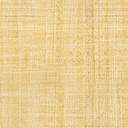 